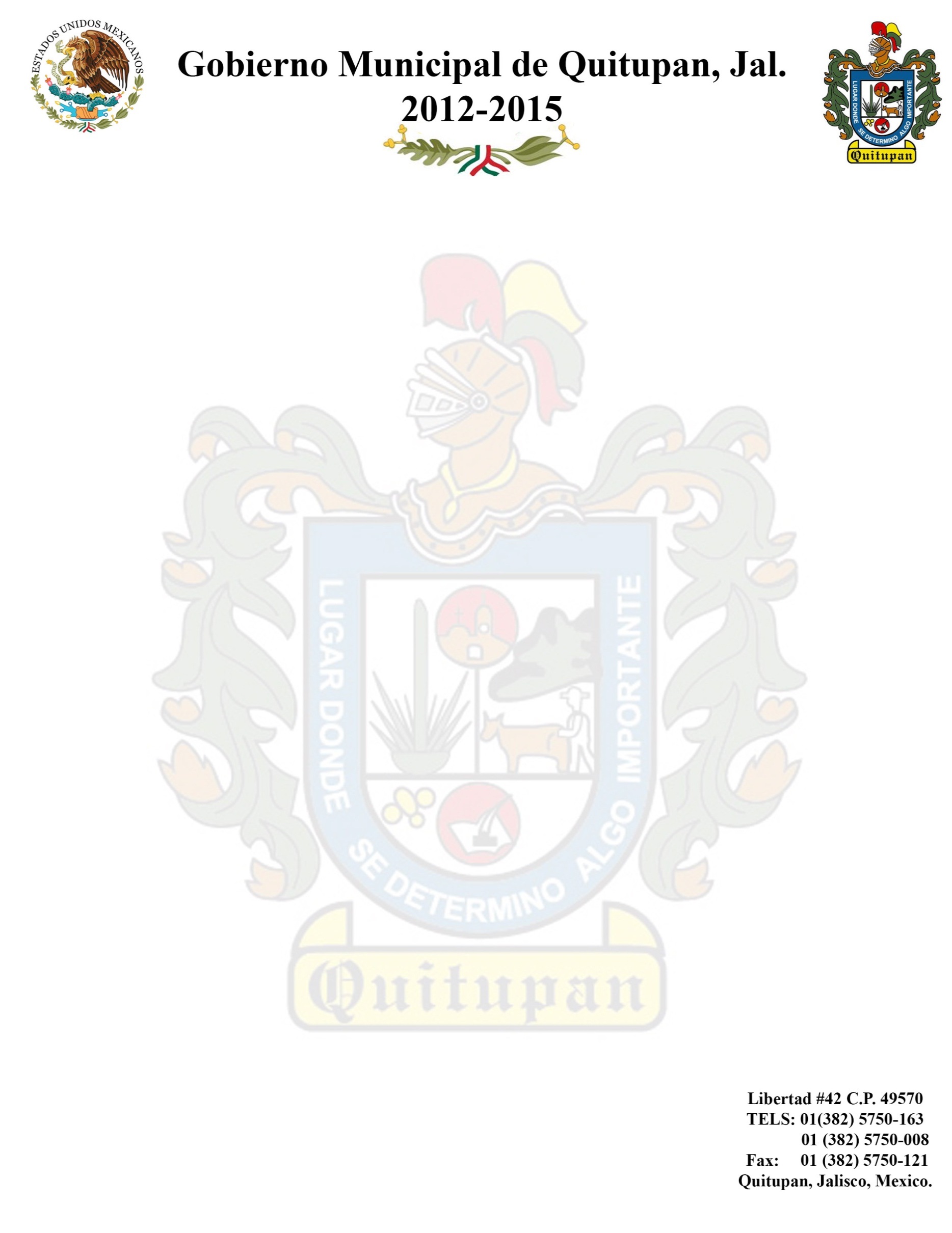 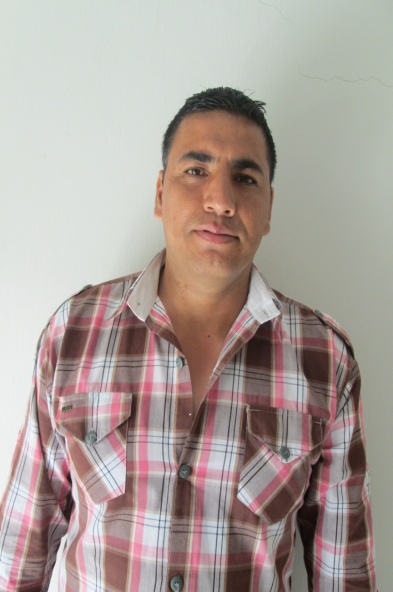                                                                        C. Efrén Cervantes Sandoval.Director de Obras Publicas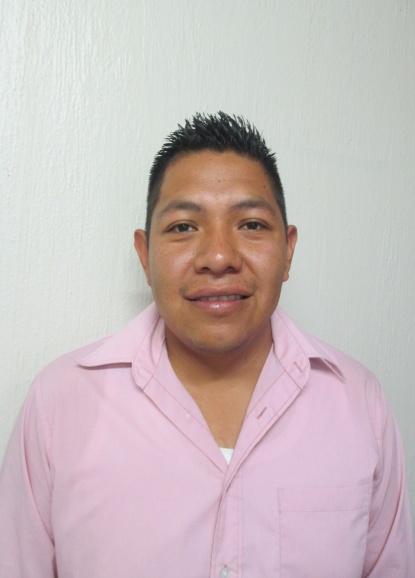 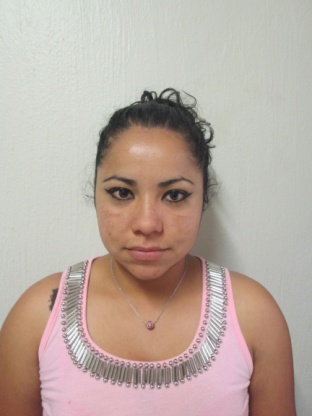                   C. María Angélica Cárdenas García                     Secretaria de Obras Públicas                                                                 Ing. Arq. Isidro Andrés Martínez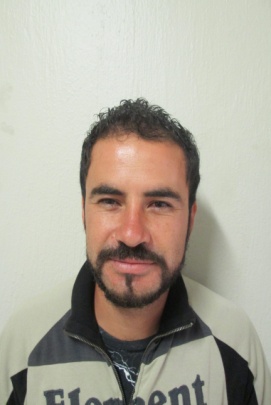 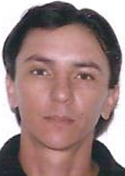 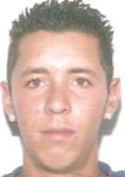 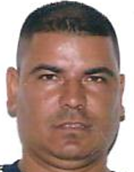 C. José Luis Oseguera Ayala  C. Enrique Antonio Licea Barragán  C. Juan Ignacio Zepeda Munguía   C. Javier Rivas BarajasAuxiliar                                          Auxiliar                                                 Auxiliar                                        Auxiliar